CONCOURS – MON PROJET EN 180 secondes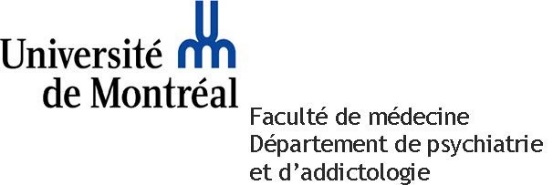 JOURNÉE DE LA RECHERCHE29 septembre 2022, de 8h30 à 16h30 au CR-IUSMMDate limite de soumission : Mardi 6 septembre 2022Identification du candidat :Identification du projet :RÉSUMÉ de la présentation :(300 mots maximum avec Objectif, Méthodologie, Résultats et Conclusion) : (voir document joint Critères d’évaluation)Veuillez sauvegarder votre document Word NomPrénom_Projet180sec.doc et envoyez dûment rempli à danielle.cliche@umontreal.ca d’ici le 6 septembre 2022Pour toute question concernant le concours : robert-paul.juster@umontreal.caNom, prénomCourrielMatriculeTitre Directeur de rechercheCodirecteur (s’il y a lieu)Centre de recherche et UniversitéProgramme auquel inscrit(tapez votre texte ici)